Mit WASGAU Bräu Kastanie in den HerbstWASGAU präsentiert neues saisonales Produkt der Eigenmarke WASGAU Bräu  ‒  Erfolgreiche Regionalpartnerschaft mit Kuchems Brauhaus aus Pirmasens setzt sich fortAlle WASGAU-Bräu-Sorten auch frei kombinierbar  als 4er-Pack erhältlichPremiere für Isarseidel und Weizenbiergläser im WASGAU-Bräu-DesignPirmasens, 7. November 2016. Passend zur Herbstzeit hat die im westpfälzischen Pirmasens ansässige WASGAU Produktions & Handels AG ein neues regionales Produkt aus dem Eigenmarkensortiment in die Regale ihrer 75 Frischemärkte gebracht. Dabei handelt es sich um WASGAU Bräu Kastanie, eine saisonale Erweiterung des WASGAU Bräu-Sortiments mit WASGAU Bräu Hell, WASGAU Bräu Dunkel und WASGAU Bräu Weizen. Das gesamte WASGAU-Bräu-Sortiment wird in der Hausbrauerei Kuchems Brauhaus in Pirmasens traditionell nach alter Bierbraukunst hergestellt.Alle vier Sorten können auch beliebig im WASGAU Bräu-4er-Pack zusammengestellt werden. Die Halbliter-Pfandflaschen mit Bügelverschluss gibt es zudem nach wie vor einzeln oder in der 20er-Kunststoffkiste. Ebenfalls ab sofort erhältlich sind die dekorativen Isarseidel (0,3 l) und Weizenbiergläser (0,5 l) im WASGAU-Bräu-Design.WASGAU Bräu lebt Tradition und Handwerk aus der RegionDie erfolgreiche Zusammenarbeit mit Kuchems Brauhaus besteht seit Januar 2016. Auf die Sorten WASGAU Bräu Hell und WASGAU Bräu Dunkel folgte im Mai 2016 zunächst WASGAU Bräu Weizen. Bei der jetzt neu vorgestellten Sorte WASGAU Bräu Kastanie handelt es sich um eine vollmundige, malzaromatische Brauspezialität. Das bernsteinfarbene Getränk kommt auf einen Alkoholgehalt von 6,8 Volumenprozent. „Die Partnerschaft mit WASGAU hat sich bestens bewährt“, freut sich Wolfgang Kuchem, Diplom-Braumeister, Inhaber und Geschäftsführer der Kuchems Brauhaus GmbH. „Es zeigt sich, dass ein großes Handelsunternehmen und eine kleine Hausbrauerei aus der gleichen Region mit entsprechendem Schulterschluss sehr schnell zu erfreulichen Ergebnissen kommen können. Das hat sich gerade in dem Projekt WASGAU Bräu Kastanie einmal mehr bewiesen.“„Mit WASGAU Bräu Kastanie ergänzen wir unser Kernsortiment der Eigenmarke WASGAU Bräu um ein saisonales Produkt, das perfekt zur herbstlichen Jahreszeit passt“, erklärt Stefanie Debnar, Leitung Produktmanagement WASGAU Eigenmarken & Bio. „Die Brauerzeugnisse aus traditionellem Handwerk aus der Region sind sehr beliebt, wir werden daher auch weiterhin mit unserem Partner, der Hausbrauerei Kuchems Brauhaus aus Pirmasens, saisonale und ganz besondere Sorten anbieten.“Hintergrundinformationen zur WASGAU Produktions & Handels AGDie WASGAU Produktions & Handels AG mit Sitz im westpfälzischen Pirmasens zählt zu den wenigen konzernunabhängigen Lebensmittel-Handelsunternehmen in Deutschland. Die Märkte und Geschäfte finden sich mit regionalem Schwerpunkt in Rheinland-Pfalz und dem Saarland, im Nordwesten Baden-Württembergs sowie im südlichen Hessen. Den Kern der Handelstätigkeit bilden 75 WASGAU Super- und Verbrauchermärkte mit Verkaufsflächen zwischen 600 und 4.000 Quadratmetern; daneben betreibt WASGAU sieben Cash-und-Carry-Betriebe als Partner für Gastronomie und Großverbraucher. Über 85 Prozent des Umsatzes werden innerhalb dieser Vertriebsschienen erzielt. Darüber hinaus nutzen mehr als 40 selbstständige Einzelhändler die WASGAU AG als Einkaufs- und Dienstleistungszentrale. Die konzerneigene WASGAU Metzgerei und WASGAU Bäckerei versorgen die Märkte und Geschäfte mit Fleisch- und Wurstwaren sowie mit Backwaren und Konditorei-Erzeugnissen. Der Anteil der Frische-Warengruppen am Gesamtsortiment beträgt über 50 Prozent. Weitere Informationen sind unter http://www.wasgau-ag.de erhältlich.20161107_wasBegleitendes Bildmaterial: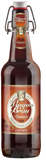 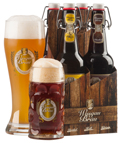 WASGAU Bräu Kastanie 	WASGAU Bräu 4er-Pack / Gläser[ Download unter http://ars-pr.de/presse/20161107_was ]Weitere Informationen:				Ansprechpartner für die Presse:WASGAU Produktions & Handels AG		ars publicandi GmbHIsolde Woll						Martina OvermannBlocksbergstraße 183					Schulstraße 28D-66955 Pirmasens					D-66976 RodalbenTelefon: +49(0)6331/558-281			Telefon: +49(0)6331/5543-13Telefax: +49(0)6331/558-289			Telefax: +49(0)6331/5543-43isolde.woll@wasgau-dlog.de 			MOvermann@ars-pr.dehttp://www.wasgau-ag.de 				http://www.ars-pr.de